Optik Modell1 - TotalreflexionThemaOptische Gesetze der ReflexionKonstruktionsaufgabeBau des Winkelmessers mit SchlitzblendeBaue mit Teilen aus dem Klassensatz das Modell „Winkelmesser mit Schlitzblende“- Verwende für diese Aufgabe den Spiegel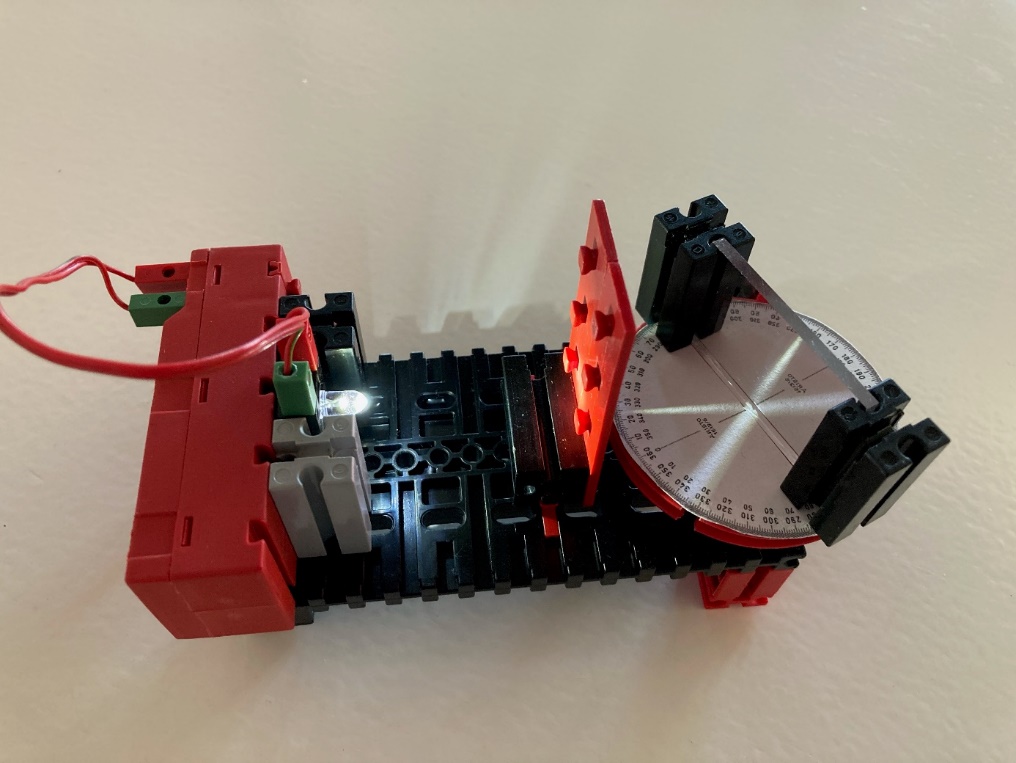 Abbildung 1 – Winkelmesser mit SchlitzblendeThemenaufgabe:Messung von Ein- und AusfallswinkelSchalte die Lichtquelle ein und richte die Schlitzblende so aus, dass der Lichtstrahl genau den Mittelpunkt der Winkelskala trifft. Drehe die Spiegelkonstruktion so, dass der Lichtstrahl schräg abgelenkt wird. Was beobachtest Du?Teste die folgenden Einfallswinkel:Der Einfallswinkel α ist der Winkel zwischen den eintreffenden Lichtstrahl auf das Lot der reflektierenden Fläche – der Ausfallswinkel α‘ derjenige des reflektierten Strahles auf das Lot.Einfallswinkel αAusfallswinkel α ‘45°60°0°